Publicado en  el 18/11/2014 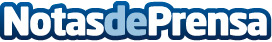 Bankia y Fundación Caja de Ávila entregan ayudas a 18 ONG y asociaciones abulenses para programas de atención social en la provinciaEl presidente de Bankia, José Ignacio Gorigolzarri, y el presidente de la Fundación Caja de Ávila, Pablo Luis Gómez, han entregado esta mañana en Ávila las ayudas a las 18 asociaciones y ONG abulenses para programas de atencion social primaria en la provincia.Datos de contacto:BankiaNota de prensa publicada en: https://www.notasdeprensa.es/bankia-y-fundacion-caja-de-avila-entregan_1 Categorias: Finanzas Castilla y León http://www.notasdeprensa.es